Franciscaine et professeur de fitness, les improbables vocations de ces sœurs jumelles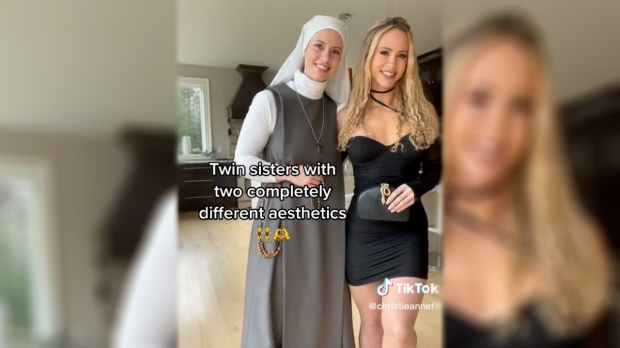 Cerith Gardiner - publié le 02/03/23Sœurs jumelles et partageant des passions communes, elles ont pourtant choisi des chemins de vie totalement différents ! Dans une vidéo partagée en décembre 2022 sur Instagram par Christie Anne, l’une des deux, on les voit partageant le même sourire…mais pas les mêmes vêtements !L’une est en habit de franciscaine, l’autre en petite robe noire de soirée et pourtant, c’est le même sourire qui les illumine. Une professeur de fitness canadienne a partagé en décembre 2022 sur Instagram une courte vidéo où on la voit avec sa sœur jumelle. Jusque-là rien de surprenant, sauf que cette dernière est habillée… en religieuse ! L’une est mariée, mère de famille et influenceuse de fitness sur Instagram et l’autre… franciscaine ! Les deux sœurs ont choisi non seulement un chemin de vie différent, mais aussi un look vestimentaire aux antipodes.Cette courte vidéo, visionnée près de 18.000 fois depuis sa publication, montre combien le lien entre sœurs jumelles peut être très fort, même lorsque celles-ci empruntent des chemins de vie opposés. En effet, comme l’a partagé Christie Anne sur son compte Instagram, les deux sœurs sont très liées dans la vie ! Ce qui est particulièrement intéressant, ce sont les différents commentaires suscités par la vidéo. Si certaines personnes n’ont pas hésité à commenter le style de vie et la tenue vestimentaire « légère » de Christie Anne, d’autres ont montré un réel intérêt pour la vie de sa sœur religieuse. Ainsi certains se sont montrés dans les commentaires très touchés par cette histoire : beaucoup étaient curieux de savoir ce qu’elle tenait dans la main (un chapelet), d’autres voulaient en savoir davantage sur son habit franciscain, et d’autres encore ont été marqués par son sourire rayonnant… À chaque fois, Christie Anne a répondu gentiment à ses abonnésen donnant plus de détails sur la vie de sa sœur consacrée. Cette vidéo a finalement été une occasion pour la professeur de fitness de parler de la foi catholique et d’apporter un touchant témoignage de tolérance : l’amour et l’affection que les deux sœurs nourrissent l’une pour l’autre, malgré leurs différences, transparaissent en effet avec force. Et nous font nous réjouir de la manière dont les membres de nos familles peuvent nous accompagner parfois sur le chemin que Dieu a tracé pour nous. 